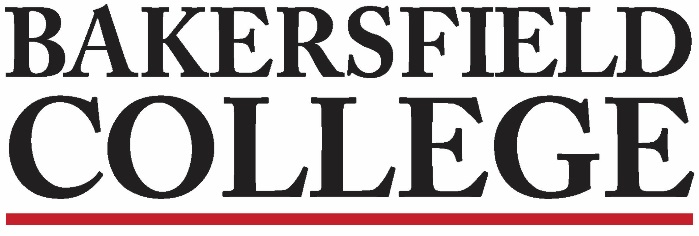 Accreditation and Institutional Quality (AIQ) CommitteeOctober 20, 20203:00 to 4:00 ZoomAgendaAIQ Members: Grace Commiso, Jessica Wojtysiak, Todd Coston, Sondra Keckley, Kimberly Nickell, Jonathan Brown, Talita Pruett, Jason Stratton, Brent Wilson, Laura Miller, Kim Arbolante, Patsy Garcia, Lindsay Ono, Gilbert Alvarado, Sheila Fuller, Regina Rivera Chair Report: Grace & JessicaCollege Council UpdateStarfish 10 minutesAssessment Report: Brent5 minutesProgram Review Report: Kim5 minutesStrategic Directions Report: Todd10 minutesInstitution-Set Standards Disaggregation and FA ApplicationProposed: Financial Aid ISS30 minutesWrap Up